Конспект коррекционно - образовательной деятельности для детей с ОВЗ  по теме: «Столовая для птиц» Количество участников : 8 детей (дети с нарушением интеллекта)Цель: уточнять и расширять представление детей о разнообразии птиц, сформировать знания о пропитании и выживании в разные сезоны года.Задачи:Коррекционно-развивающие: развивать умение слушать вопросы воспитателя и отвечать на него; развивать умение отгадывать загадки; развивать внимание, наблюдение, воображение.Коррекционно-обучающие: обучать детей делать обобщение по существующим признакам, пользоваться для этого представленным образцом; обогащать словарный запас детей за счет введения новых слов и понятий.Коррекционно-воспитывающие: воспитывать бережное, заботливое отношение ко всему живому, желание помочь птицам в зимних условиях.Оборудование: фотографии птиц (воробей, ворона, грач, дятел, снегирь, ласточка, голубь), разрезные картинки, обруч, шишки, различные семяна, мед.Ход занятия:Дети заходят в группу, где на доске развешаны фотографии птиц (воробей, ворона, грач, дятел, снегирь, ласточка, голубь).Ведущий: здравствуйте, ребята, какая сегодня чудесная погода, вокруг много снега, а  ден ь солнечный и морозный. Посмотрите, что я вам приготовила!  Изображения кого я развесила на доске?Ответы детей.Ведущий: правильно, это все птицы, вот с жизнью птиц, нам и предстоит сегодня познакомиться. Но чтобы понять, что это за птички, вам нужно послушать загадки и попробовать отгадать, о ком идет речь.Загадки.Маленький мальчишка
В сером армячишке
По дворам шныряет,
Кохи собирает. (Воробей)Носит серенький жилет,
Но у крыльев - черный цвет.
Видишь, кружат 20 пар
И кричат: «Кар-кар». (Ворона)Угадайте, что за птичка -
Темненькая невеличка?
Беленькая с живота,
Хвост раздвинут в два хвоста. (Ласточка)Спинкой зеленовата,
Животиком желтовата,
Черненькая шапочка
И полоска шарфика. (Синичка)Чернокрылый, красногрудый,
И зимой найдет приют.
Не боится он простуды -
С первым снегом тут как тут! (Снегирь)Вот пернатый сел на сук И колотит: тук-тук-тук! Ищет пищу под коройОн голодною порой. (Дятел)Черный, проворный, Кричит «крак» — Червякам враг. (Грач)Посмотрите на балкон: Он с утра воркует тут. Эта птица — почтальон, Пролетит любой маршрут. (Голубь)Дети отгадывают название птиц.Ведущий: молодцы, а сейчас посмотрите, что у вас на столе, это картинка птички, но она рассыпалась, попробуйте ее собрать и сказать, как называется эта птичка.Дети собирают разрезную картинку с изображением птицы. Количество разрезных элементов от 4 до 6 в зависимости от тяжести дефекта развития ребенка и возраста. При затруднении выполнения упражнения ребенку предоставляется образец картинки и предлагается собирание путем наложения частей  на образец.Ведущий: молодцы, справились с заданием, а сейчас я предлагаю поиграть в другую игру. Я буду описывать птичку, а вы внимательно смотреть на свою картинку. И если вы догадаетесь, чью птичку я описываю, то поднимаете вверх ручку.Ведущий описывает каждую птичку максимально подробно, дети отгадывают.Ведущий: как хорошо мы поиграли. А вы знаете, что птички очень подвижны, они никогда не сидят на месте, но вокруг них столько опасности! Как вы думаете, какое животное самое опасное для птичек?Варианты ответов детей.Ведущий: все верно, это кошки. Они постоянно высматривают птичек чтобы их поймать.А давайте поиграем в игру «Кот и воробьи».Ведущий вместе с детьми играет в подвижную игру.Ведущий: ребятки, как хорошо мы поиграли, и  пока мы играли, на столах появилось новое задание. Мы с вами уже отгадывали загадки, находили птичку по описанию, а теперь, я предлагаю вам определить птичку по ее тени.Дети приступают к выполнению задания.Ведущий: какие вы молодцы, но посмотрите в окошко, что вы видите?Ответы детей.Ведущий: правильно, на улице снег, деревья стоят без листьев, стало холодно. Какое это время года?Ответ детей.Ведущий: все верно, зима, а как вы думаете, зимой птичка легко добывать себе пропитание? Верно, зимой птички голодают, им очень сложно найти себе еду, поэтому люди помогают и строят кормушки, подкармливают птиц. Я предлагаю и нам покормить птичек, но только чем? Посмотрите, я приготовила для вас крупу, сейчас мы будем изготавливать корм для птиц, который повесим на дерево на участке, чтобы наши птички могли в любое время пообедать, а для того чтобы ветер не раздул нашу крупу, мы воспользуемся медом.Педагог показывает детям принцип изготовления и дети поэтапно повторяют.Чудесно, теперь птичкам надолго хватит и они смогут прилетать к нам на участок питаться. Сейчас мы выйдем на прогулку и повесим наши кормушки для птиц.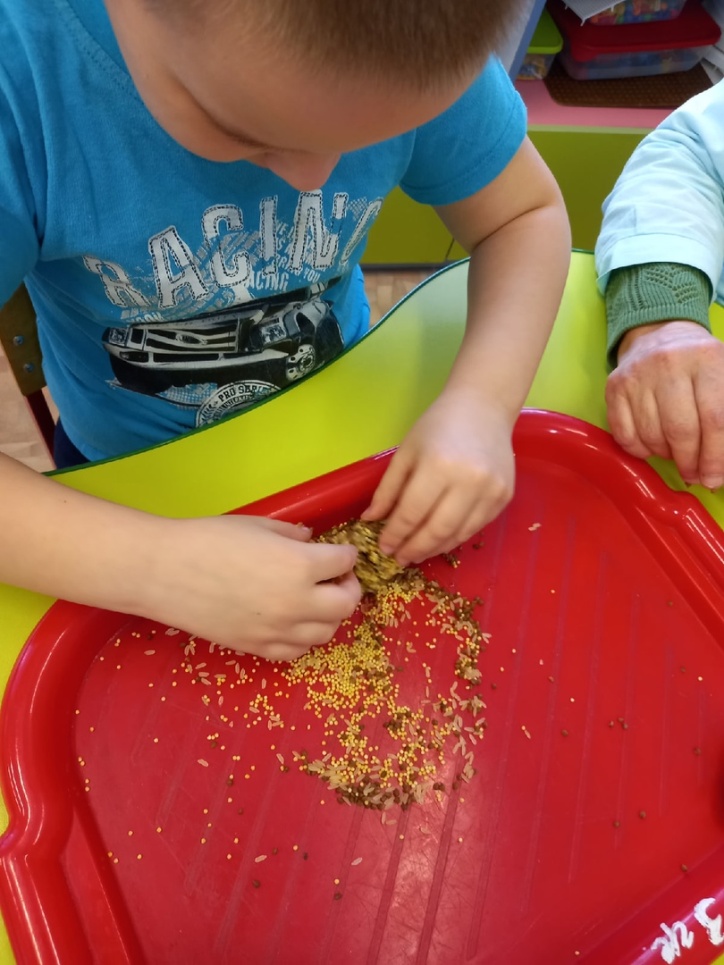 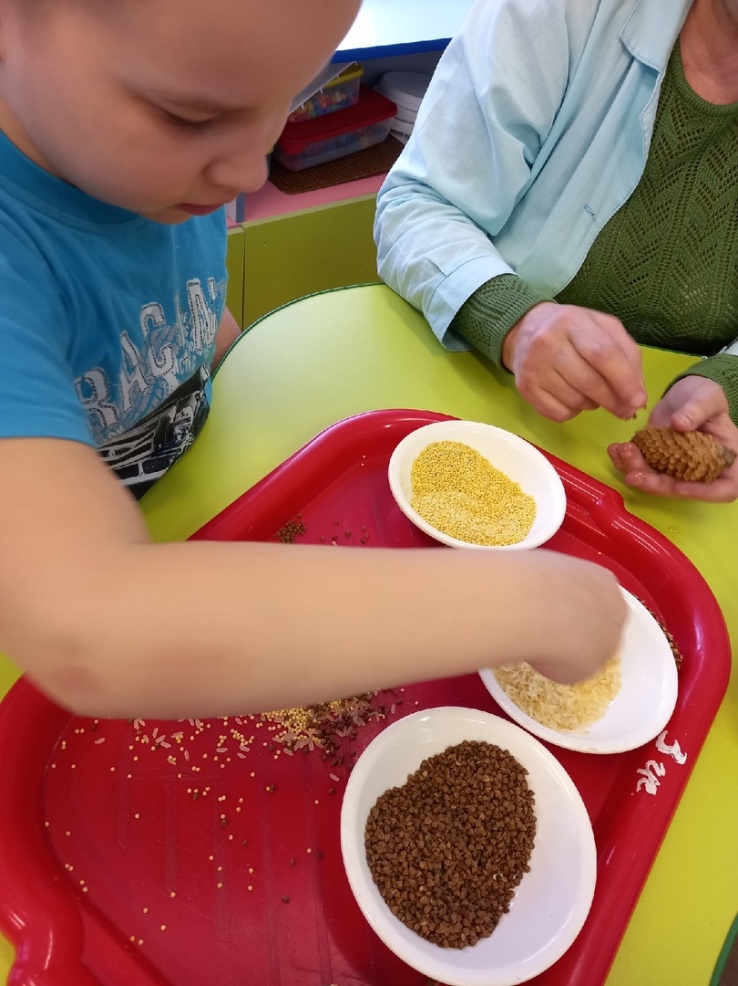 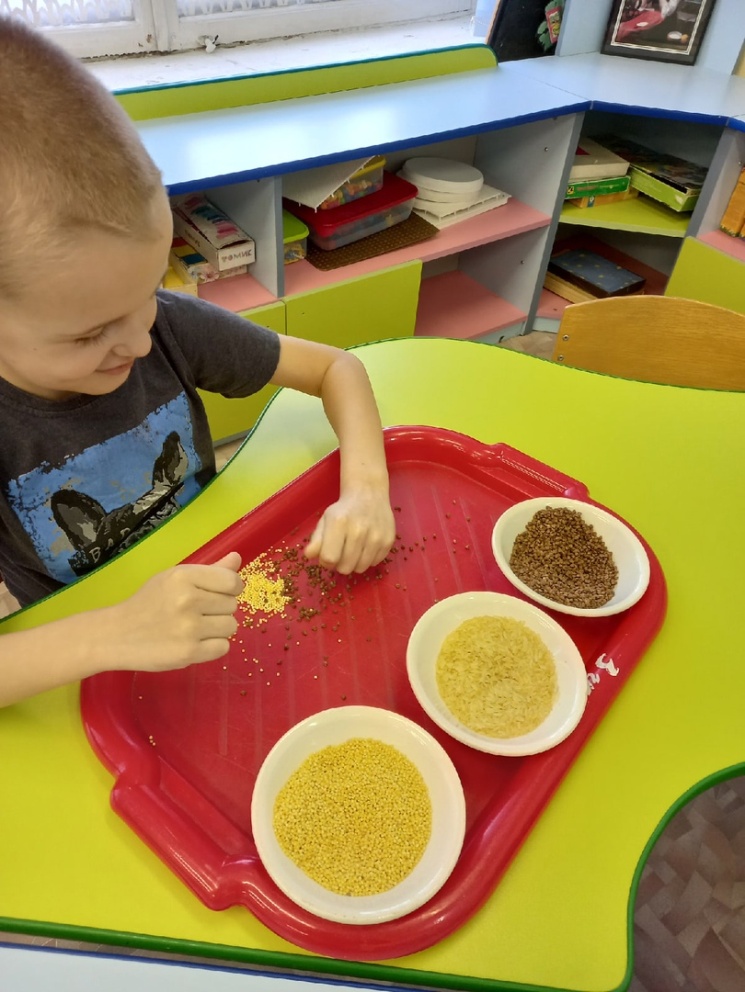 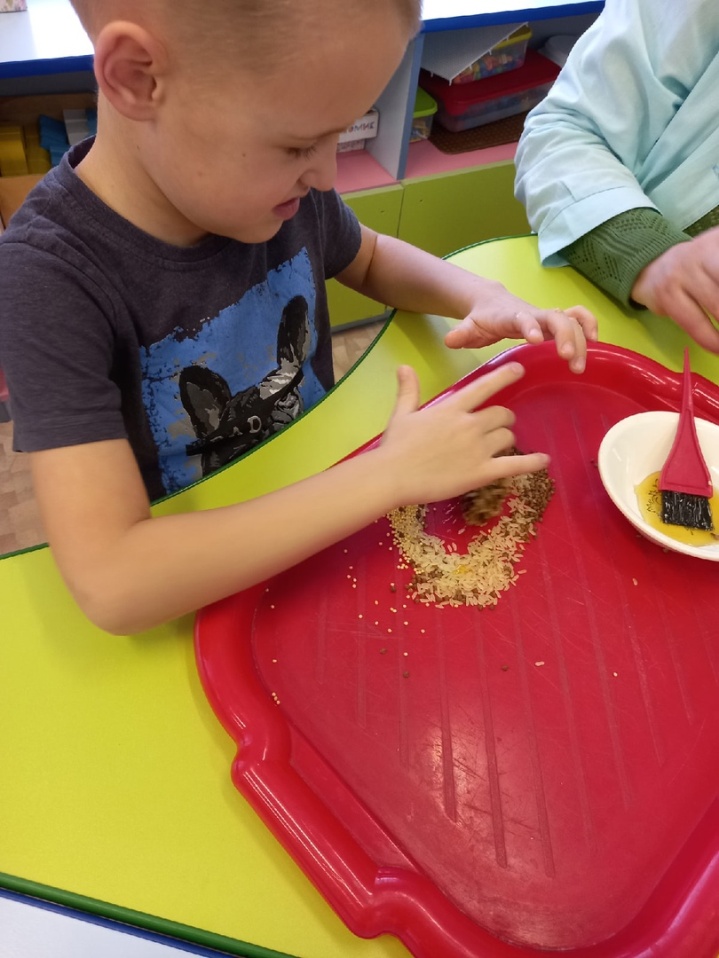 